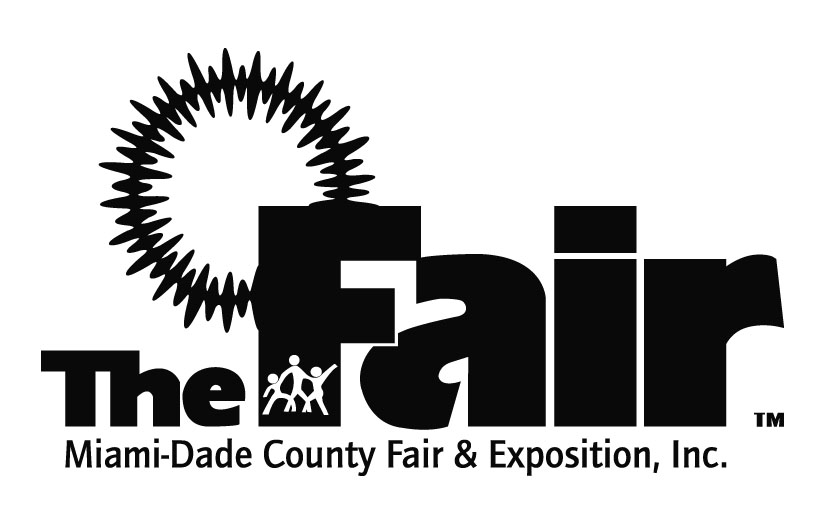 March 17 – April 10, 2016(Open Daily Except March 28 - 29 & April 4 - 5)GROUP ENTRY TIPSGroup entries (those requiring more than 1 student to work on and complete 1 exhibit) will be allowed in the following divisions only:Boy ScoutsChild Development Books (including ESOL, World Language) Group entries from K-2 only, max 12 students, 3 books per teacherCulinary Arts Cook Off Performing Arts (Dance, Drama, Instrumental, and Vocal)Renew, Reuse and RecycleGroup entries from K-2 onlyRoboticsRobotics BattleBot ChallengeScarecrows